    Администрация муниципального образования город Советск Щекинского района направляет график встреч с населением и.о. главы администрации муниципального образования город Советск Щекинского района на апрель 2023 годаС уважением,И.о. главы администрацииМО город Советск  Щекинского района                                                        И.В. Мироновисп: Холина К.А тел:74-1-37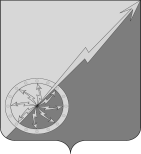 АДМИНИСТРАЦИЯ МУНИЦИПАЛЬНОГО ОБРАЗОВАНИЯ ГОРОД СОВЕТСК ЩЕКИНСКОГО РАЙОНАСоветов пл., д. 1, 
г. Советск, Щекинский район,Тульская область, 301205Тел.: (48751) 74-1-37E-mail: ased_mo_g.sovetsk@tularegion.ruhttp://www.mosovetsk.ru  № На №  _________________________  Главе  администрацииМО Щекинский районА.С. ГамбургуНаселенный пунктДата проведенияМесто проведенияСостав участников встречиВопросы, рассматриваемые на встрече12345г. Советск05.04.2023г16.00Зал заседаний администрации МО г. Советск (г. Советск, пл. Советов, д. 1)И.о. главы администрации МО г. Советск,  МКУ СГУЖиБ, УК, жителиВопросы жизнеобеспечения, отопление, водоснабжение, капитальный ремонтг. Советск12.04.2023г16.00Зал заседаний администрации МО г. Советск (г. Советск, пл. Советов, д. 1)И.о. главы администрации МО г. Советск,  МКУ СГУЖиБ, УК, жителиВопросы жизнеобеспечения, отопление, водоснабжение, капитальный ремонтг. Советск 19.04.2023г16.00Зал заседаний администрации МО г. Советск (г. Советск, пл. Советов, д. 1)И.о. главы администрации МО г. Советск,  МКУ СГУЖиБ, УК, жителиВопросы жизнеобеспечения, отопление, водоснабжениег. Советск26.04.2023г16.00Зал заседаний администрации МО г. Советск (г. Советск, пл. Советов, д. 1)И.о. главы администрации МО г. Советск,  МКУ СГУЖиБ, УК, жителиВопросы жизнеобеспечения, отопление, водоснабжение, капитальный ремонт